Vocabulaire CM2 - Les différents sens d’un mot 11 - Sur ton cahier, recopie la bonne définition du mot souligné parmi les deux propositions.- Les électriciens qui travaillent sur les lignes doivent respecter les consignes de sécurité. 	 Endroit où les bagages sont gardés.	 Ce que l’on dit de faire, instruction qui doit être respectée.- Martine ramasse et fait un joli bouquet d’iris. 	 Fleur de couleur mauve.	 Rond coloré qui se trouve au milieu de l’œil.- La cavalière avait lancé son cheval au galop et ses longs cheveux flottaient au vent. 	 Rester en équilibre à la surface d’un liquide.	 Voltiger en ondoyant.2 - Sur cette feuille, associe ces expressions avec leur définition. Tu peux t’aide du dictionnaire.	Avoir le pied marin					Être contraint d’agir.	Bon pied, bon œil.					Être à l’aise en bateau.	Mettre à pied.					Être en forme.	Être au pied du mur.				Licencier, renvoyer.Vocabulaire CM2 - Les différents sens d’un mot 11 - Sur ton cahier, recopie la bonne définition du mot souligné parmi les deux propositions.- Les électriciens qui travaillent sur les lignes doivent respecter les consignes de sécurité. 	 Endroit où les bagages sont gardés.	 Ce que l’on dit de faire, instruction qui doit être respectée.- Martine ramasse et fait un joli bouquet d’iris. 	 Fleur de couleur mauve.	 Rond coloré qui se trouve au milieu de l’œil.- La cavalière avait lancé son cheval au galop et ses longs cheveux flottaient au vent. 	 Rester en équilibre à la surface d’un liquide.	 Voltiger en ondoyant.2 - Sur cette feuille, associe ces expressions avec leur définition. Tu peux t’aide du dictionnaire.	Avoir le pied marin					Être contraint d’agir.	Bon pied, bon œil.					Être à l’aise en bateau.	Mettre à pied.					Être en forme.	Être au pied du mur.				Licencier, renvoyer.Vocabulaire CM2 - Les différents sens d’un mot 1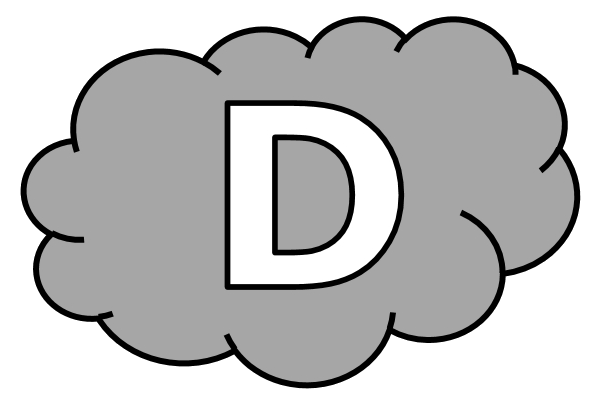 1 - Coche la bonne définition du mot souligné parmi les deux propositions.- Les électriciens qui travaillent sur les lignes doivent respecter les consignes de sécurité. 	 Endroit où les bagages sont gardés.	 Ce que l’on dit de faire, instruction qui doit être respectée.- Martine ramasse et fait un joli bouquet d’iris. 	 Fleur de couleur mauve.	 Rond coloré qui se trouve au milieu de l’œil.- La cavalière avait lancé son cheval au galop et ses longs cheveux flottaient au vent. 	 Rester en équilibre à la surface d’un liquide.	 Voltiger en ondoyant.2 - Associe ces expressions avec leur définition. Tu peux t’aide du dictionnaire.	Avoir le pied marin					Être contraint d’agir.	Bon pied, bon œil.					Être à l’aise en bateau.	Mettre à pied.						Être en forme.	Être au pied du mur.				Licencier, renvoyer.Vocabulaire CM2 - Les différents sens d’un mot 1 Corrigé1 - Sur ton cahier, recopie la bonne définition du mot souligné parmi les deux propositions.- Les électriciens qui travaillent sur les lignes doivent respecter les consignes de sécurité. 	 Endroit où les bagages sont gardés.	 Ce que l’on dit de faire, instruction qui doit être respectée.- Martine ramasse et fait un joli bouquet d’iris. 	 Fleur de couleur mauve.	 Rond coloré qui se trouve au milieu de l’œil.- La cavalière avait lancé son cheval au galop et ses longs cheveux flottaient au vent. 	 Rester en équilibre à la surface d’un liquide.	 Voltiger en ondoyant.2 - Sur cette feuille, associe ces expressions avec leur définition. Tu peux t’aide du dictionnaire.	Avoir le pied marin					Être contraint d’agir.	Bon pied, bon œil.					Être à l’aise en bateau.	Mettre à pied.					Être en forme.	Être au pied du mur.				Licencier, renvoyer.Vocabulaire CM2 - Les différents sens d’un mot 21 - Sur ton cahier, recopie chaque phrase et indique à quel numéro de la définition du dictionnaire correspond le sens du mot « porter ».a) Papa a porté du linge à la laverie.b) La maîtresse porte une jolie montre.c) Rémi porte sa petite sœur.d) L’éléphante porte son petit 21 mois.e) Le facteur nous a porté une lettre.f) Mon petit frère porte des lunettes.2 - Sur ton cahier, recopie chacune de ces expressions en remplaçant « ouvrir » par l’un des verbes suivants : déboucher / écarter / défaire / creusera) Ouvrir les bras. b) Ouvrir une tranchée.c) Ouvrir un paquet.d) Ouvrir une bouteille.Vocabulaire CM2 - Les différents sens d’un mot 21 - Sur ton cahier, recopie chaque phrase et indique à quel numéro de la définition du dictionnaire correspond le sens du mot « porter ».a) Papa a porté du linge à la laverie.b) La maîtresse porte une jolie montre.c) Rémi porte sa petite sœur.d) L’éléphante porte son petit 21 mois.e) Le facteur nous a porté une lettre.f) Mon petit frère porte des lunettes.2 - Sur ton cahier, recopie chacune de ces expressions en remplaçant « ouvrir » par l’un des verbes suivants : déboucher / écarter / défaire / creusera) Ouvrir les bras. b) Ouvrir une tranchée.c) Ouvrir un paquet.d) Ouvrir une bouteille.Vocabulaire CM2 - Les différents sens d’un mot 21 - Pour chaque phrase, indique à quel numéro de la définition du dictionnaire correspond le sens du mot « porter ».a) Papa a porté du linge à la laverie. 	 Définition n° ..............b) La maîtresse porte une jolie montre.	 Définition n° ..............c) Rémi porte sa petite sœur.			 Définition n° ..............d) L’éléphante porte son petit 21 mois.	 Définition n° ..............e) Le facteur nous a porté une lettre.	 Définition n° ..............f) Mon petit frère porte des lunettes.	 Définition n° ..............2 - Remplace « ouvrir » par l’un des verbes suivants : déboucher / écarter / défaire / creusera) Ouvrir les bras. 			 .................................. les bras.b) Ouvrir une tranchée.		 .................................. une tranchée.c) Ouvrir un paquet.		 .................................. un paquet.d) Ouvrir une bouteille.		 .................................. une bouteille.Vocabulaire CM2 - Les différents sens d’un mot 2 Corrigé1 - Sur ton cahier, recopie chaque phrase et indique à quel numéro de la définition du dictionnaire correspond le sens du mot « porter ».a) Papa a porté du linge à la laverie.		 2b) La maîtresse porte une jolie montre.		 3c) Rémi porte sa petite sœur.			 1d) L’éléphante porte son petit 21 mois.		 4e) Le facteur nous a porté une lettre.		 2f) Mon petit frère porte des lunettes.		 32 - Sur ton cahier, recopie chacune de ces expressions en remplaçant « ouvrir » par l’un des verbes suivants : déboucher / écarter / défaire / creusera) Ouvrir les bras. 			 Écarter les bras.b) Ouvrir une tranchée.		 Creuser une tranchée.c) Ouvrir un paquet.		 Défaire un paquet.d) Ouvrir une bouteille.		 Déboucher une bouteille.porter (verbe)1 Soulever ou soutenir une chose ou une personne.2 Prendre avec soi et emporter ailleurs.3 Avoir sur soi.4 Avoir dans son ventre avant de mettre au monde.porter (verbe)1 Soulever ou soutenir une chose ou une personne.2 Prendre avec soi et emporter ailleurs.3 Avoir sur soi.4 Avoir dans son ventre avant de mettre au monde.porter (verbe)1 Soulever ou soutenir une chose ou une personne.2 Prendre avec soi et emporter ailleurs.3 Avoir sur soi.4 Avoir dans son ventre avant de mettre au monde.porter (verbe)1 Soulever ou soutenir une chose ou une personne.2 Prendre avec soi et emporter ailleurs.3 Avoir sur soi.4 Avoir dans son ventre avant de mettre au monde.